Občanská výchova do 29.5.Zdravím Vás, deváťáci, a posílám další učivo. Bude to o penězích a to Vás určitě bude bavit. Máte na to čtrnáct dní, takže to bude v pohodě.Učebnice str. 69 -74 BANKY A BANKOVNICTVÍ A HOSPODAŘENÍ DOMÁCNOSTIPusťte si následující videa a pak si přečtěte učivo v učebniciNEzkreslená věda – Dějiny peněz a Finanční gramotnosthttps://www.youtube.com/watch?v=o_fLzJv6Q9ghttps://www.youtube.com/watch?v=ukhM4c-WXoMÚkol str. 72 – Zkuste vytvořit rozpočet fiktivní rodiny (u obrázku Příjmy a Výdaje). Rozpočítejte příjmy, aby neskončili „v mínusu“ a nemuseli si brát v bance spotřebitelský úvěr.Napiš, za co nejčastěji utrácíš. ___________________________________________________________________________Zřejmě jde o zbytné výdaje. Mohl by sis něco tzv. odpustit, abys ušetřil?___________________________________________________________________________Jaké znáš komerční banky v České republice? ___________________________________________________________________________Až budeš dospělý, na co by sis vzal úvěr (hypotéku)?______________________________________________________________________________________________________________________________________________________ Na co je podle tebe naprosto nesmyslné si brát úvěr (půjčku) a raději si na to naspořit.______________________________________________________________________________________________________________________________________________________Úkoly zašlete nejpozději do 29.5. Mějte se hezky.  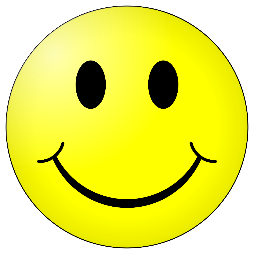 PŘÍJMYVÝDAJEOtec: 25 000 KčMateřská: 6 000 KčCelkem mají na měsíc: Bydlení:Otec: 25 000 KčMateřská: 6 000 KčCelkem mají na měsíc: Jídlo:Otec: 25 000 KčMateřská: 6 000 KčCelkem mají na měsíc: Ošacení:Otec: 25 000 KčMateřská: 6 000 KčCelkem mají na měsíc: Televize: